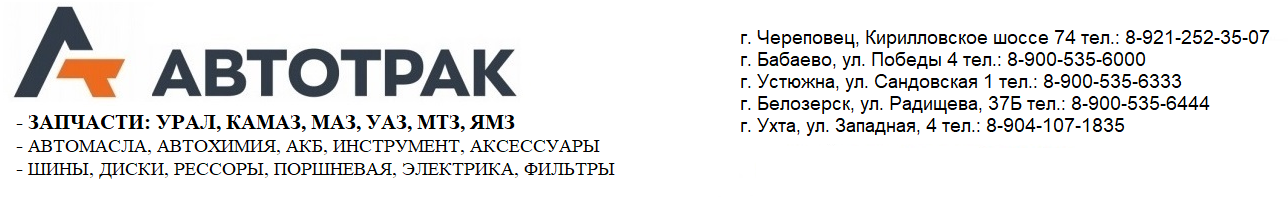 ООО «АВТОТРАК СЕРВИС»Фактический  адрес: 162600, Вологодская область, г. Череповец, Кирилловское шоссе 74Юридический  адрес: 162614, Вологодская область, г. Череповец, проспект Победы, д. 19, кв. 15Почтовый  адрес: 162626, г. Череповец, ул. Ленинградская 34, кв. 26ИНН:        3528291160КПП:        352801001ОГРН:      1183525026453ОКАТО:   19430000000 ОКПО:     32067744Банковские реквизиты:Вологодское отделение №8638 ПАО Сбербанк г. ВологдаСчет №: 40702810812000002733БИК: 041909644К/сч: 30101810900000000644Тел.: 8(8202) 29-12-81, 8-921-252-35-07Эл. почта: trak35@mail.ruГенеральный директорСеряков Алексей Валерьевич действующий на основании Устава предприятия